Registro Profissional de PJ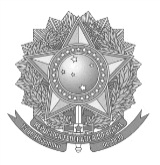 Formulário de RRT1ª via- Contratado   2ª Via- Contratante   3ª Via- Arquivo Pessoa Física   4ª- Arquivo Pessoa JurídicaPESSOA JURÍDICARazão Social da Pessoa JurídicaRazão Social da Pessoa JurídicaRazão Social da Pessoa JurídicaCNPJCNPJCRA-PI NºPESSOA JURÍDICANome FantasiaNome FantasiaNome FantasiaCapital SocialCapital SocialCapital SocialPESSOA JURÍDICAEndereçoEndereçoEndereçoEndereçoBairroBairroPESSOA JURÍDICAFoneFaxCidadeCEPCEPUFPESSOA JURÍDICAE-mailE-mailE-mailE-mailE-mailE-mailRESP. TÉCNICONome do Responsável TécnicoNome do Responsável TécnicoNome do Responsável TécnicoNome do Responsável TécnicoNome do Responsável TécnicoNome do Responsável TécnicoCRA-PI NºRESP. TÉCNICOR.G.R.G.CPFCPFData de RegistroData de RegistroData de RegistroRESP. TÉCNICOEndereçoEndereçoEndereçoEndereçoEndereçoBairroBairroRESP. TÉCNICOFoneFaxFaxCidadeCEPCEPUFRESP. TÉCNICOE-mailE-mailE-mailE-mailE-mailE-mailE-mailTipo de vínculo profissional com a Contratante:(  )Empregado do Quadro  (  )Prestador de Serviços  (  )Proprietário/Sócio (  ) Administrador/ProcuradorTipo de vínculo profissional com a Contratante:(  )Empregado do Quadro  (  )Prestador de Serviços  (  )Proprietário/Sócio (  ) Administrador/ProcuradorTipo de vínculo profissional com a Contratante:(  )Empregado do Quadro  (  )Prestador de Serviços  (  )Proprietário/Sócio (  ) Administrador/ProcuradorTipo de vínculo profissional com a Contratante:(  )Empregado do Quadro  (  )Prestador de Serviços  (  )Proprietário/Sócio (  ) Administrador/ProcuradorTipo de vínculo profissional com a Contratante:(  )Empregado do Quadro  (  )Prestador de Serviços  (  )Proprietário/Sócio (  ) Administrador/ProcuradorTipo de vínculo profissional com a Contratante:(  )Empregado do Quadro  (  )Prestador de Serviços  (  )Proprietário/Sócio (  ) Administrador/ProcuradorTipo de vínculo profissional com a Contratante:(  )Empregado do Quadro  (  )Prestador de Serviços  (  )Proprietário/Sócio (  ) Administrador/ProcuradorTipo de vínculo profissional com a Contratante:(  )Empregado do Quadro  (  )Prestador de Serviços  (  )Proprietário/Sócio (  ) Administrador/ProcuradorValor da remuneração:                     Prazo do Contrato:                                               Vigência do Contrato:R$________,______                        _________ meses (  ) Indeterminado                    ___/___/____ a ___/___/____Valor da remuneração:                     Prazo do Contrato:                                               Vigência do Contrato:R$________,______                        _________ meses (  ) Indeterminado                    ___/___/____ a ___/___/____Valor da remuneração:                     Prazo do Contrato:                                               Vigência do Contrato:R$________,______                        _________ meses (  ) Indeterminado                    ___/___/____ a ___/___/____Valor da remuneração:                     Prazo do Contrato:                                               Vigência do Contrato:R$________,______                        _________ meses (  ) Indeterminado                    ___/___/____ a ___/___/____Valor da remuneração:                     Prazo do Contrato:                                               Vigência do Contrato:R$________,______                        _________ meses (  ) Indeterminado                    ___/___/____ a ___/___/____Valor da remuneração:                     Prazo do Contrato:                                               Vigência do Contrato:R$________,______                        _________ meses (  ) Indeterminado                    ___/___/____ a ___/___/____Valor da remuneração:                     Prazo do Contrato:                                               Vigência do Contrato:R$________,______                        _________ meses (  ) Indeterminado                    ___/___/____ a ___/___/____Valor da remuneração:                     Prazo do Contrato:                                               Vigência do Contrato:R$________,______                        _________ meses (  ) Indeterminado                    ___/___/____ a ___/___/____ASSINATURASTeresina-PI, ______ de _____________________de _________Requerente SócioNome:_________________________________________________________________________________________AssinaturaResponsável Técnico pela Pessoa JurídicaNome:_________________________________________________________________________________________CRA-PI Nº:____________________Assinatura e CarimboCONTRATADO        Nome do Profissional:                                                                                                               Nº Registro no CRA:CONTRATADO        Alteração do Cadastro:               Local de Trabalho (Endereço Completo)                                             Telefone:CONTRATADO                                                                                                 Horário de Permanência do Estabelecimento                                                                                                  Das ________h às _________hCONTRATANTE       Razão Social do Contratante                                                                                                      CNPJ:CONTRATANTE          Endereço para Correspondência:                                                                                            Telefone:DESCRIÇÃO           Descrição detalhada das atribuições do RT: VINCULAÇÃO           Tipo de Vínculo profissional com a contratante:                 Empregado do Quadro          Prestador de Serviços          Proprietário/Sócio         Administrador ProcuradorVINCULAÇÃO          Valor da Remuneração Mensal:                  Duração do Contrato:                     Data de Início do Contrato:	____/____/_______ASSINATURAS          Assinaturas                                                                             _________________________________________Local e DataAdm ___________________________         ______________________________________________________  Profissional (Ass. E CARIMBO)                         Contratante (Carimbo da empresa e assinatura do Responsável Legal)